HEJ ALLA STALLVÄRDAR & MINISTALLVÄRDAR!Lördagen den 17/12 klockan 12.30-14.00 är det dags för Stallvärds- & ministallvärdsträff! Vi träffas för en liten kurs i stallvärd- och ministallvärdens uppgifter, samt julfikar tillsammans och utvärderar terminen som varit Anmäl på listan nedan eller till kansliet, sista anmälningsdatum måndagen den 12/12.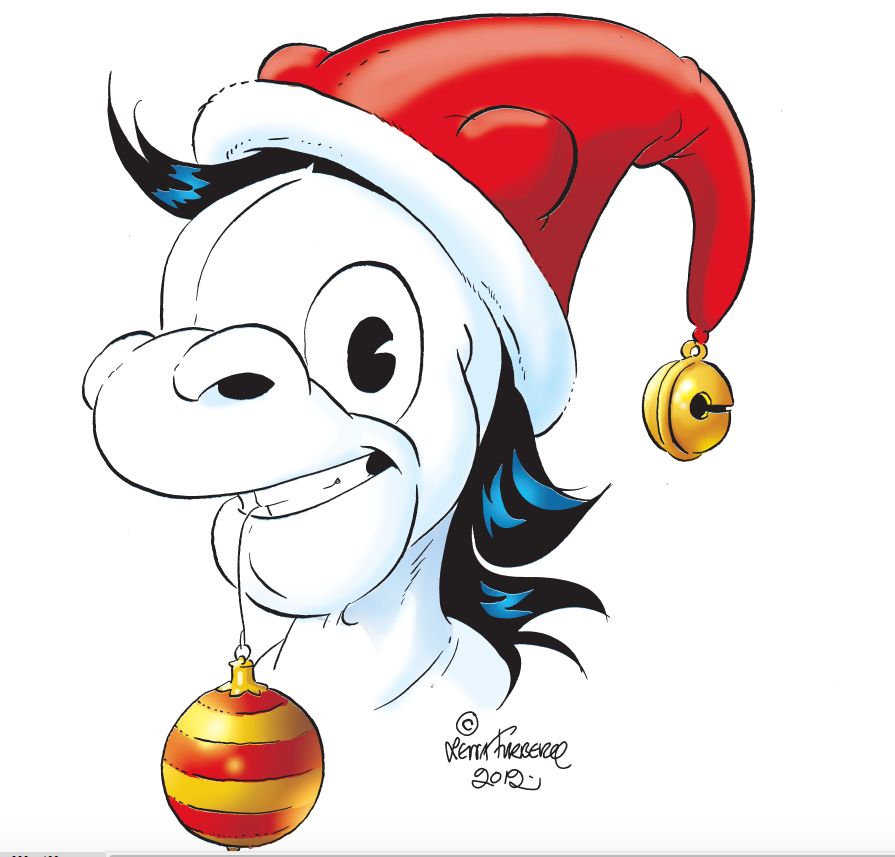 JAG VILL VARA MED:Skriv namn och telefonnummer______________________________________________________________________________________________________________________________________________________________________________________________________________________________________________________________________________________________________________________________________________________________________________________________________________________________________________________________________________________________________________________________________________________________________________________________________________________________________________________________________________________________________________